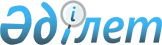 Об утверждении бюджета Хмельницкого сельского округа Тимирязевского района на 2022-2024 годыРешение Тимирязевского районного маслихата Северо-Казахстанской области от 27 декабря 2021 года № 9/16
      Сноска. Вводится в действие с 01.01.2022 в соответствии с пунктом 7 настоящего решения.
      В соответствии с пунктом 2 статьи 9-1, статьей 75 Бюджетного кодекса Республики Казахстан, пунктом 2-7 статьи 6 Закона Республики Казахстан "О местном государственном управлении и самоуправлении в Республике Казахстан" Тимирязевский районный маслихат РЕШИЛ:
      1. Утвердить бюджет Хмельницкого сельского округа Тимирязевского района на 2022-2024 годы согласно приложениям 1, 2 и 3 соответственно, в том числе на 2022 год в следующих объемах:
      1) доходы – 31 406 тысяч тенге:
      налоговые поступления – 1 905 тысяч тенге;
      неналоговые поступления – 0 тысяч тенге;
      поступления от продажи основного капитала – 503 тысяч тенге;
      поступления трансфертов – 28 998 тысяч тенге;
      2) затраты – 31 956,2 тысяч тенге;
      3) чистое бюджетное кредитование – 0 тысяч тенге:
      бюджетные кредиты – 0 тысяч тенге,
      погашение бюджетных кредитов – 0 тысяч тенге;
      4) сальдо по операциям с финансовыми активами – 0 тысяч тенге,
      приобретение финансовых активов – 0 тысяч тенге;
      поступления от продажи финансовых активов государства – 0 тысяч тенге;
      5) дефицит (профицит) бюджета – - 550,2 тысяч тенге;
      6) финансирование дефицита (использование профицита) бюджета – 550,2 тысяч тенге, в том числе:
      поступление займов – 0 тысяч тенге;
      погашение займов – 0 тысяч тенге.
      используемые остатки бюджетных средств – 550,2 тысяч тенге.
      Сноска. Пункт 1 в редакции решения Тимирязевского районного маслихата Северо-Казахстанской области от 30.06.2022 № 13/34 (вводится в действие с 01.01.2022).


      2. Установить, что доходы бюджета сельского округа на 2022 год формируются в соответствии с Бюджетным кодексом Республики Казахстан за счет следующих налоговых поступлений:
      налога на имущество физических лиц, имущество которых находится на территории Хмельницкого сельского округа;
      платы за пользование земельными участками;
      налога на транспортные средства с физических и юридических лиц, зарегистрированных в селах Хмельницкого сельского округа.
      3. Установить, что доходы бюджета сельского округа формируются за счет следующих неналоговых поступлений:
      доходов от коммунальной собственности сельского округа;
      других неналоговых поступлений в бюджет сельского округа.
      4. Установить, что доходы бюджета сельского округа формируются за счет поступлений от продажи основного капитала:
      поступления от продажи земельных участков, за исключением поступлений от продажи земельных участков сельскохозяйственного назначения.
      4-1. Предусмотреть расходы бюджета сельского округа за счет свободных остатков бюджетных средств, сложившихся на начало финансового года и возврат целевых трансфертов из вышестоящих бюджетов, неиспользованных в 2021 году согласно приложению 4.
      Сноска. Решение дополнено пунктом 4-1 в соответствии с решением Тимирязевского районного маслихата Северо-Казахстанской области от 30.06.2022 № 13/34 (вводится в действие с 01.01.2022).


      5. Учесть, что в бюджете сельского округа предусмотрены бюджетные субвенции, передаваемые из районного бюджета на 2022 год в сумме 11 491 тысячи тенге.
      6. Учесть, что в бюджете сельского округа предусмотрены поступления целевых трансфертов из республиканского и областного бюджетов на 2022 год в сумме 9 131 тысяч тенге.
      7. Настоящее решение вводится в действие с 1 января 2022 года. Бюджет Хмельницкого сельского округа на 2022 год
      Сноска. Приложение 1 в редакции решения Тимирязевского районного маслихата Северо-Казахстанской области от 30.06.2022 № 13/34 (вводится в действие с 01.01.2022). Бюджет Хмельницкого сельского округа на 2023 год Бюджет Хмельницкого сельского округа на 2024 год Расходы бюджета Хмельницкого сельского округа за счет свободных остатков бюджетных средств, сложившихся на начало финансового года и возврат целевых трансфертов вышестоящих бюджетов, неиспользованных в 2021 году
      Сноска. Решение дополнено приложением 4 в соответствии с решением Тимирязевского районного маслихата Северо-Казахстанской области от 30.06.2022 № 13/34 (вводится в действие с 01.01.2022).
					© 2012. РГП на ПХВ «Институт законодательства и правовой информации Республики Казахстан» Министерства юстиции Республики Казахстан
				
      Секретарь районного маслихата 

А. Асанова
Приложение 1к решению Тимирязевскогорайонного маслихатаот 27 декабря 2021 года№ 9/16
Категория
Класс
Подкласс
Наименование
Сумма (тысяч тенге)
1. Доходы
31 406
1
Налоговые поступления
1 905
04
Налоги на собственность
1 905
1
Налоги на имущество
53
4
Налог на транспортные средства 
1852
3
Поступления от продажи основного капитала
503
03
Продажа земли и нематериальных активов
503
1
Продажа земли
503
4
Поступления трансфертов
28 998
02
Трансферты из вышестоящих органов государственного управления
28 998
3
Трансферты из районного (города областного значения) бюджета
28 998
Функциональная группа
Администратор бюджетных программ
Программа
Наименование
Сумма (тысяч тенге)
2. Затраты
31 956,2
1
Государственные услуги общего характера
21 042,1
124
Аппарат акима города районного значения, села, поселка, сельского округа
21042,1
001
Услуги по обеспечению деятельности акима города районного значения, села, поселка, сельского округа
21042,1
7
Жилищно-коммунальное хозяйство
360
124
Аппарат акима района в городе, города районного значения, поселка, села, сельского округа
 360
008
Освещение улиц населенных пунктов
360
8
Культура, спорт, туризм и информационное пространство
9 857
124
Аппарат акима города районного значения, села, поселка, сельского округа
9 857
006
Поддержка культурно-досуговой работы на местном уровне
9 857
12
Транспорт и коммуникация
681
124
Аппарат акима района в городе, города районного значения, поселка, села, сельского округа
681
013
Обеспечение функционирования автомобильных дорог в городах районного значения, селах, поселках, сельских округах
681
15
Трансферты
16,1
124
Аппарат акима района в городе, города районного значения, поселка, села, сельского округа
16,1
048
Возврат неиспользованных (недоиспользованных) целевых трансфертов
16,1
3.Чистое бюджетное кредитование
0
4.Сальдо по операциям с финансовыми активами
0
5. Дефицит (профицит) бюджета
-550,2
6. Финансирование дефицита (использование профцита) бюджета
550,2
Категория
Класс
Подкласс
Наименование
Сумма (тысяч тенге)
8
Используемые остатки бюджетных средств
550,2
01
Остатки бюджетных средств
550,2
1
Свободные остатки бюджетных средств
550,2Приложение 2к решению Тимирязевскогорайонного маслихатаот 27 декабря 2021 года№ 9/16
Категория
Класс
Подкласс
Наименование
Сумма (тысяч тенге)
1. Доходы
21 723
1
Налоговые поступления
9693
04
Налоги на собственность
1 999
1
Налоги на имущество
54
4
Налог на транспортные средства 
1 945
05
Внутренние налоги на товары, работы и услуги
7 704
3
Поступления за использование природных и других ресурсов
7 704
3
Поступления от продажи основного капитала
529
03
Продажа земли и нематериальных активов
529
1
Продажа земли
529
4
Поступления трансфертов
11 491
02
Трансферты из вышестоящих органов государственного управления
11 491
3
Трансферты из районного (города областного значения) бюджета
11 491
Функциональная группа
Администратор бюджетных программ
Программа
Наименование
Сумма (тысяч тенге)
2. Затраты
21 723
1
Государственные услуги общего характера
12 866
124
Аппарат акима города районного значения, села, поселка, сельского округа
12 866
001
Услуги по обеспечению деятельности акима города районного значения, села, поселка, сельского округа
12 866
7
Жилищно-коммунальное хозяйство
360
124
Аппарат акима района в городе, города районного значения, поселка, села, сельского округа
360
008
Освещение улиц населенных пунктов
360
8
Культура, спорт, туризм и информационное пространство
8 347
124
Аппарат акима района в городе, города районного значения, поселка, села, сельского округа
8 347
006
Поддержка культурно-досуговой работы на местном уровне
8 347
12
Транспорт и коммуникации
124
Аппарат акима района в городе, города районного значения, поселка, села, сельского округа
150
013
Обеспечение функционирования автомобильных дорог в городах районного значения, селах, поселках, сельских округах
150
3.Чистое бюджетное кредитование
0
4.Сальдо по операциям с финансовыми активами
0
5. Дефицит (профицит) бюджета
0
6. Финансирование дефицита (использование профцита) бюджета
0Приложение 3к решению Тимирязевскогорайонного маслихатаот 27 декабря 2021 года№ 9/16
Категория
Класс
Подкласс
Наименование
Сумма (тысяч тенге)
1. Доходы
21 846
1
Налоговые поступления
9 801
04
Налоги на собственность
2 097
1
Налоги на имущество
55
4
Налог на транспортные средства 
2 042
05
Внутренние налоги на товары, работы и услуги
7 704
3
Поступления за использование природных и других ресурсов
7 704
3
Поступления от продажи основного капитала
554
03
Продажа земли и нематериальных активов
554
1
Продажа земли
554
4
Поступления трансфертов
11 491
02
Трансферты из вышестоящих органов государственного управления
11 491
3
Трансферты из районного (города областного значения) бюджета
11 491
Функциональная группа
Администратор бюджетных программ
Программа
Наименование
Сумма (тысяч тенге)
2. Затраты
21 846
1
Государственные услуги общего характера
12 989
124
Аппарат акима города районного значения, села, поселка, сельского округа
12 989
001
Услуги по обеспечению деятельности акима города районного значения, села, поселка, сельского округа
12 989
7
Жилищно-коммунальное хозяйство
360
124
Аппарат акима района в городе, города районного значения, поселка, села, сельского округа
360
008
Освещение улиц населенных пунктов
360
8
Культура, спорт, туризм и информационное пространство
8 347
124
Аппарат акима района в городе, города районного значения, поселка, села, сельского округа
8 347
006
Поддержка культурно-досуговой работы на местном уровне
8 347
12
Транспорт и коммуникации
150
124
Аппарат акима района в городе, города районного значения, поселка, села, сельского округа
150
013
Обеспечение функционирования автомобильных дорог в городах районного значения, селах, поселках, сельских округах
150
3.Чистое бюджетное кредитование
0
4.Сальдо по операциям с финансовыми активами
0
5. Дефицит (профицит) бюджета
0
6. Финансирование дефицита (использование профцита) бюджета
0Приложение 4 к решениюТимирязевского районного маслихатаот 27 декабря 2021 года № 9/16
Категория
Класс
Подкласс
Наименование
Сумма (тысяч тенге)
1. Доходы
550,2
8
Используемые остатки бюджетных средств
550,2
01
Остатки бюджетных средств
550,2
1
Свободные остатки бюджетных средств
550,2
Функциональная группа
Администратор бюджетных программ
Программа
Наименование
Сумма (тысяч тенге)
2. Расходы 
550,2
1
Государственные услуги общего характера 
534,1
124
Аппарат акима города районного значения, села, поселка, сельского округа 
534,1
001
Услуги по обеспечению деятельности акима города районного значения, села, поселка, сельского округа
534,1
15
Трансферты
16,1
124
Аппарат акима района в городе, города районного значения, поселка, села, сельского округа 
16,1
048
Возврат неиспользованных (недоиспользованных) целевых трансфертов
16,1